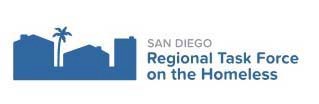 General Membership    MeetingAGENDA AGENDA AGENDA AGENDA AGENDA Date: September 9, 2021Date: September 9, 2021Time: 10:30 am - 12:00 pmLocation:   Join Zoom Meeting https://us02web.zoom.us/j/88354454160 Meeting ID: 883 5445 4160Location:   Join Zoom Meeting https://us02web.zoom.us/j/88354454160 Meeting ID: 883 5445 4160AgendaAgendaAgendaPresenter1 Welcome  Welcome   Tamera Kohler5 mins2 Public Health/County of San Diego Update Public Health/County of San Diego Update  Dr. Wooten10 mins3 Funders Together & Mixte Communications Funders Together & Mixte Communications  Amy Denhart5 mins4 2021 NOFO Update 2021 NOFO Update  Pat Leslie30 mins5 Senior Homelessness Report Senior Homelessness Report  Paul Downey and   Melinda Forstey15 min6  RTFH Data Dashboards  RTFH Data Dashboards  Jegnaw Zeggeye15 mins7  Regional Plan Draft Comments and Input  Regional Plan Draft Comments and Input  Kris Kuntz5 mins8 Open Forum/Community Updates Open Forum/Community Updates  5 minsInformational         Items:  Next General Membership Meeting: October 14, 2021. 10:30 am – 12:00 pm. Location: Zoom VideoconferenceInformational         Items:  Next General Membership Meeting: October 14, 2021. 10:30 am – 12:00 pm. Location: Zoom VideoconferenceInformational         Items:  Next General Membership Meeting: October 14, 2021. 10:30 am – 12:00 pm. Location: Zoom VideoconferenceInformational         Items:  Next General Membership Meeting: October 14, 2021. 10:30 am – 12:00 pm. Location: Zoom VideoconferenceInformational         Items:  Next General Membership Meeting: October 14, 2021. 10:30 am – 12:00 pm. Location: Zoom Videoconference